CHORD VARIATIONS3165 ukulele chords grouped by chordAsus4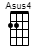 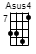 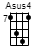 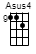 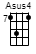 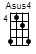 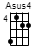 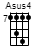 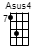 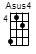 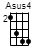 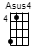 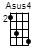 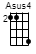 Asus2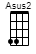 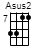 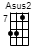 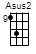 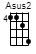 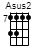 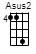 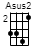 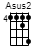 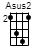 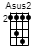 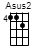 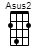 AmM7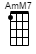 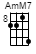 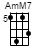 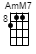 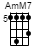 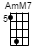 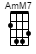 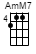 AM7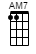 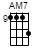 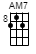 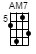 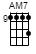 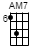 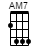 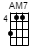 Amadd9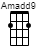 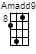 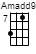 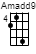 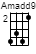 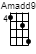 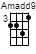 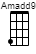 Am7b5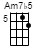 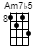 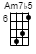 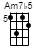 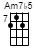 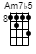 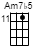 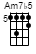 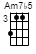 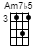 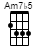 Am7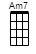 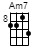 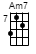 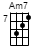 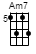 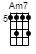 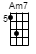 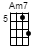 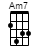 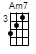 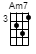 Am6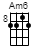 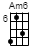 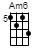 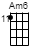 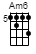 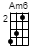 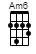 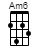 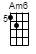 Am+7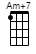 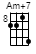 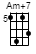 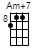 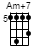 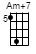 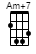 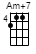 Am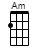 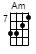 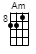 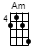 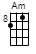 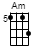 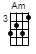 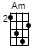 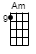 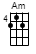 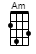 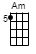 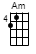 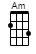 Adim7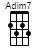 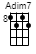 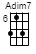 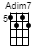 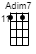 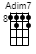 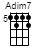 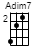 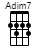 Adim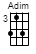 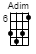 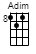 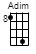 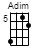 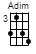 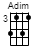 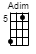 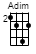 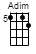 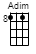 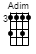 Absus4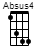 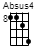 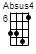 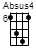 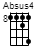 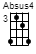 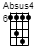 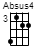 Absus2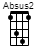 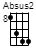 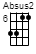 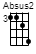 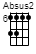 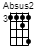 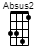 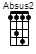 AbmM7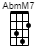 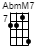 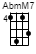 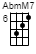 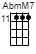 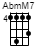 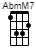 AbM7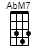 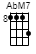 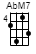 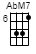 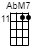 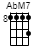 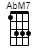 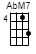 Abmadd9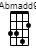 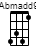 Abm7b5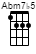 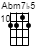 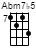 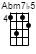 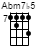 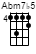 Abm7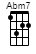 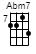 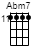 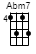 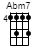 Abm6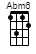 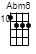 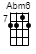 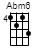 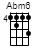 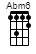 Abm+7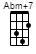 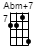 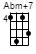 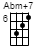 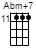 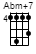 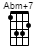 Abm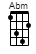 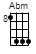 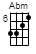 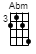 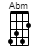 Abdim7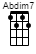 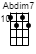 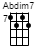 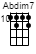 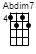 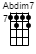 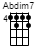 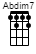 Abdim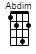 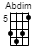 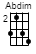 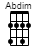 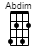 Abaug7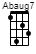 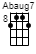 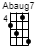 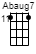 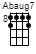 Abadd9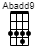 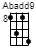 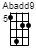 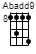 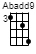 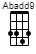 Ab9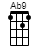 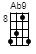 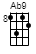 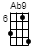 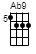 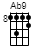 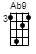 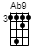 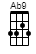 Ab7sus4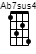 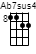 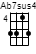 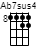 Ab7sus2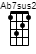 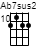 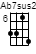 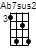 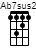 Ab7(no5)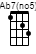 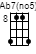 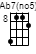 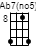 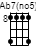 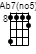 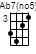 Ab7b5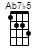 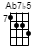 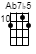 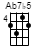 Ab7+5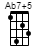 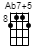 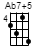 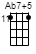 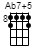 Ab7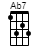 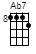 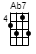 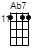 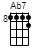 Ab6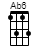 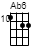 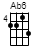 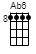 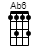 Ab5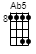 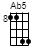 Abaug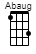 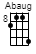 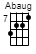 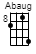 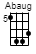 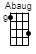 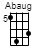 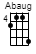 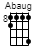 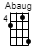 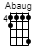 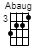 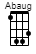 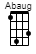 Ab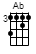 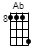 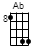 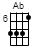 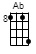 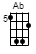 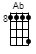 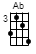 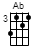 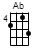 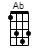 Aaug7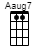 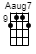 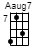 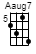 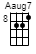 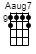 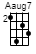 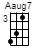 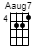 Aadd9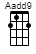 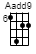 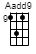 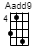 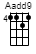 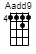 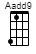 A9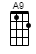 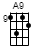 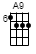 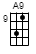 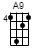 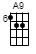 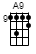 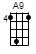 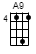 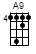 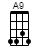 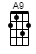 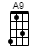 A7sus4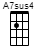 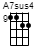 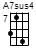 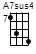 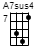 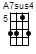 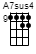 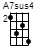 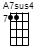 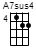 A7sus2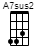 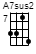 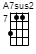 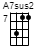 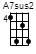 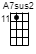 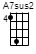 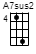 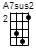 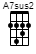 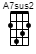 A7(no5)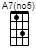 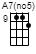 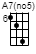 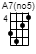 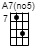 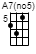 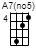 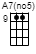 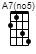 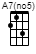 A7b5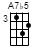 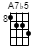 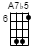 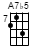 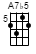 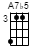 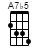 A7+5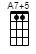 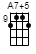 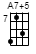 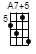 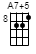 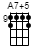 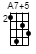 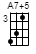 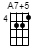 A7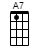 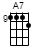 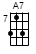 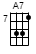 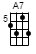 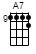 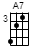 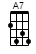 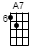 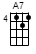 A6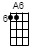 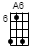 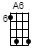 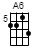 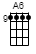 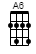 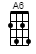 A5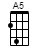 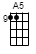 Aaug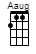 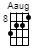 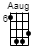 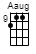 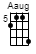 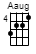 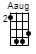 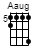 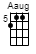 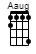 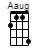 A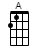 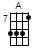 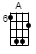 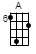 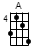 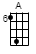 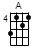 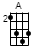 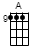 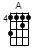 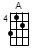 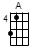 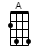 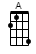 A#sus4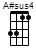 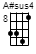 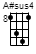 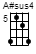 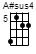 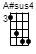 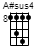 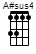 A#sus2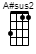 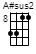 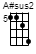 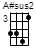 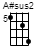 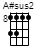 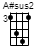 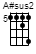 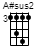 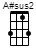 A#mM7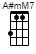 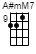 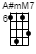 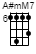 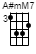 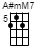 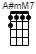 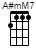 A#M7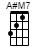 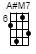 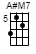 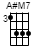 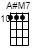 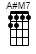 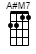 A#madd9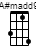 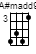 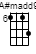 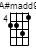 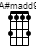 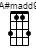 A#m7b5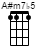 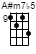 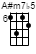 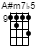 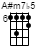 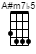 A#m7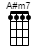 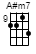 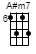 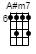 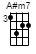 A#m6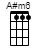 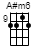 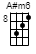 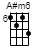 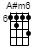 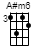 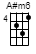 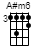 A#m+7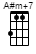 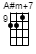 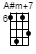 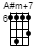 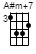 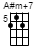 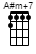 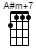 A#m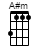 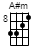 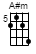 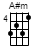 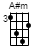 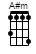 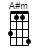 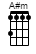 A#dim7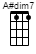 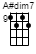 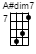 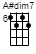 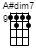 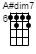 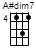 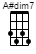 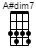 A#dim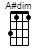 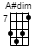 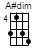 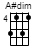 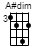 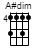 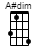 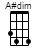 A#aug7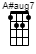 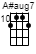 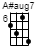 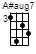 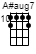 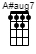 A#add9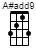 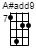 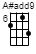 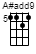 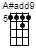 A#9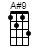 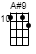 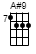 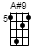 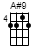 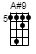 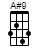 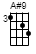 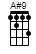 A#7sus4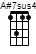 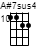 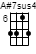 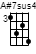 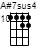 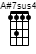 A#7sus2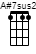 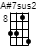 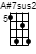 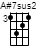 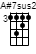 A#7(no5)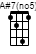 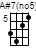 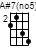 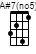 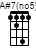 A#7b5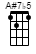 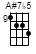 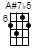 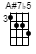 A#7+5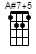 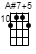 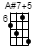 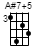 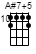 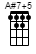 A#7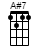 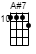 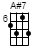 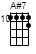 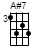 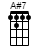 A#6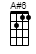 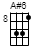 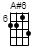 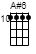 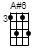 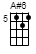 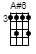 A#aug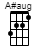 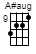 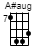 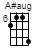 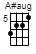 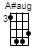 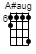 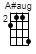 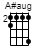 A#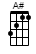 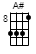 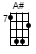 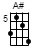 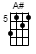 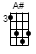 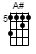 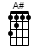 Bsus4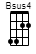 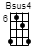 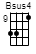 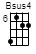 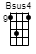 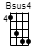 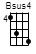 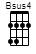 Bsus2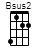 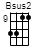 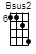 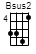 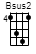 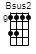 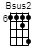 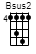 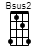 BmM7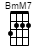 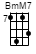 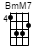 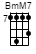 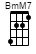 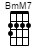 BM7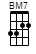 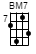 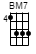 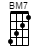 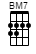 Bmadd9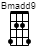 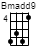 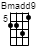 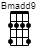 Bm7b5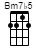 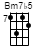 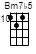 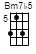 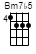 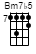 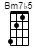 Bm7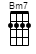 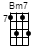 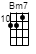 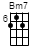 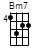 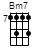 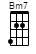 Bm6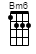 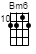 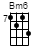 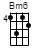 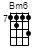 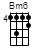 Bm+7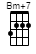 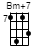 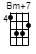 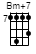 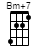 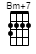 Bm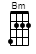 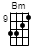 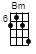 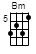 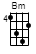 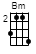 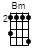 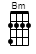 Bdim7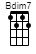 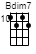 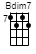 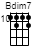 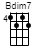 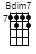 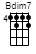 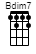 Bdim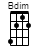 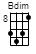 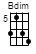 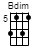 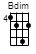 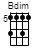 Bbsus4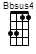 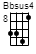 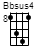 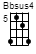 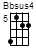 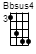 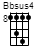 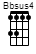 Bbsus2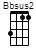 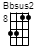 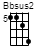 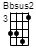 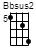 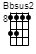 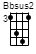 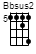 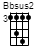 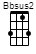 BbmM7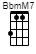 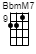 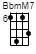 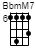 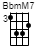 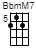 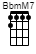 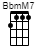 BbM7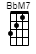 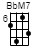 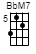 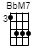 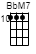 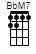 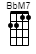 Bbmadd9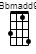 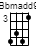 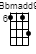 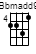 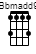 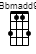 Bbm7b5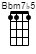 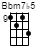 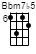 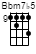 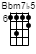 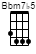 Bbm7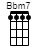 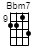 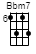 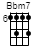 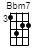 Bbm6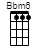 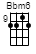 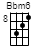 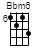 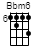 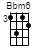 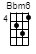 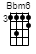 Bbm+7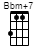 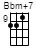 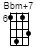 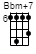 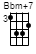 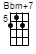 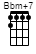 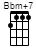 Bbm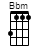 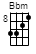 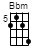 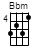 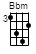 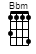 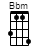 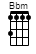 Bbdim7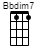 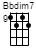 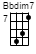 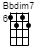 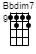 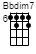 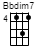 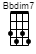 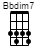 Bbdim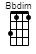 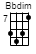 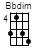 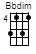 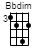 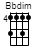 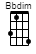 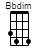 Bbaug7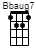 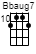 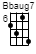 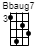 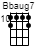 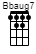 Bbadd9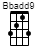 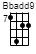 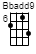 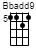 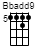 Bb9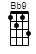 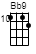 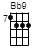 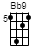 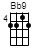 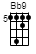 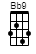 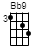 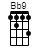 Bb7sus4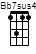 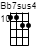 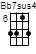 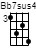 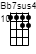 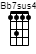 Bb7sus2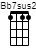 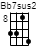 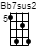 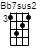 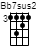 Bb7(no5)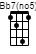 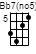 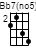 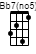 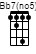 Bb7b5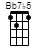 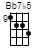 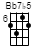 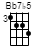 Bb7+5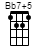 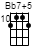 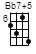 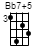 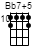 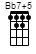 Bb7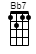 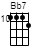 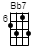 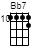 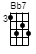 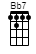 Bb6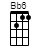 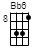 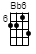 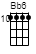 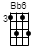 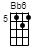 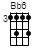 Bbaug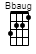 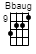 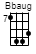 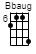 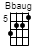 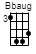 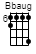 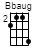 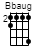 Bb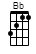 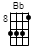 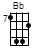 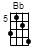 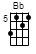 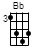 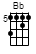 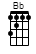 Baug7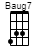 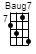 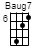 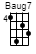 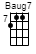 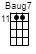 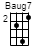 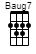 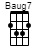 Badd9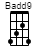 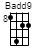 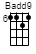 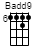 B9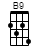 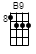 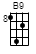 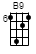 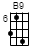 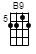 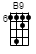 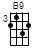 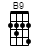 B7sus4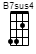 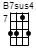 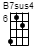 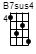 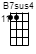 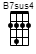 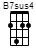 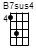 B7sus2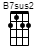 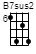 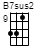 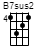 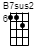 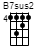 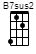 B7(no5)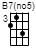 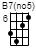 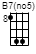 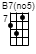 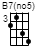 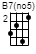 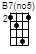 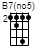 B7b5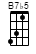 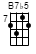 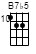 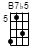 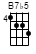 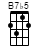 B7+5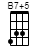 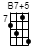 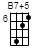 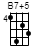 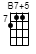 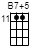 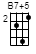 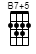 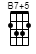 B7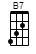 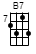 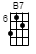 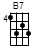 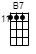 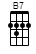 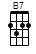 B6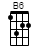 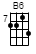 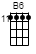 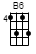 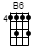 Baug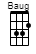 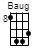 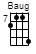 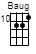 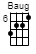 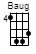 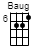 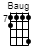 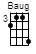 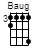 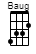 B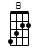 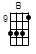 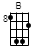 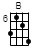 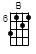 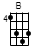 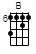 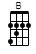 Csus4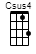 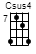 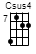 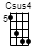 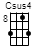 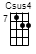 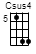 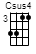 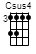 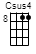 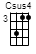 Csus2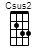 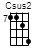 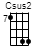 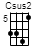 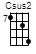 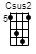 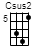 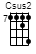 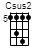 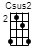 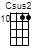 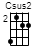 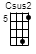 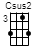 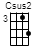 CmM7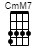 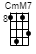 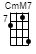 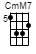 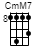 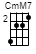 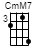 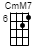 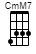 CM7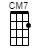 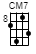 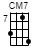 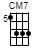 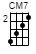 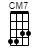 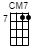 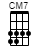 Cmadd9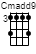 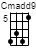 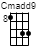 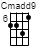 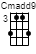 Cm7b5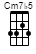 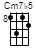 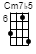 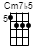 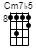 Cm7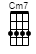 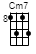 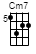 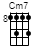 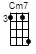 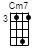 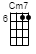 Cm6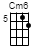 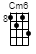 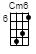 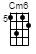 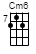 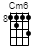 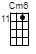 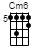 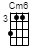 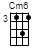 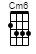 Cm+7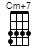 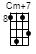 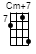 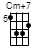 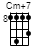 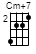 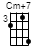 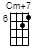 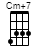 Cm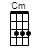 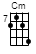 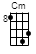 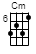 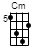 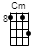 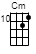 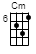 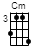 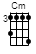 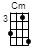 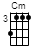 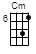 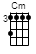 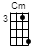 Cdim7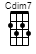 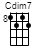 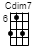 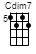 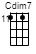 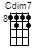 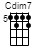 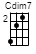 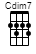 Cdim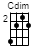 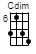 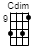 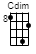 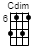 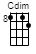 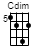 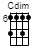 Caug7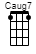 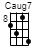 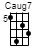 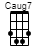 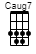 Cadd9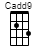 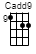 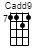 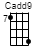 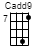 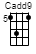 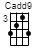 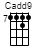 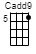 C9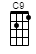 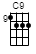 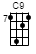 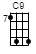 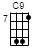 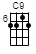 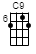 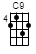 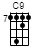 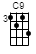 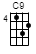 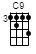 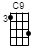 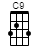 C7sus4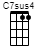 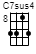 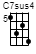 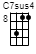 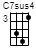 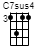 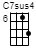 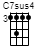 C7sus2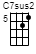 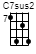 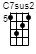 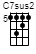 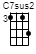 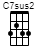 C7(no5)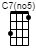 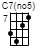 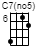 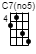 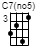 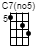 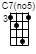 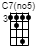 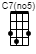 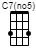 C7b5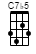 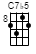 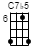 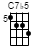 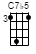 C7+5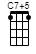 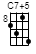 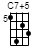 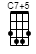 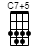 C7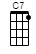 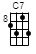 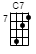 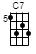 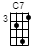 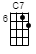 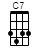 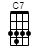 C6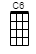 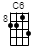 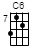 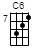 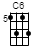 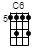 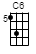 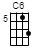 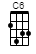 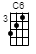 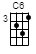 C5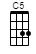 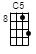 Caug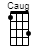 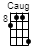 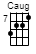 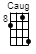 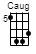 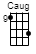 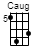 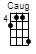 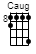 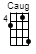 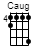 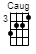 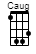 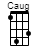 C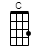 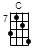 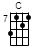 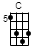 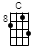 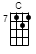 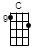 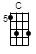 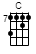 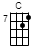 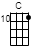 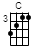 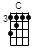 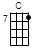 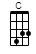 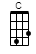 C#sus4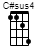 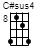 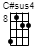 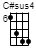 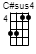 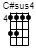 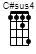 C#sus2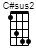 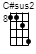 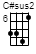 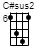 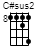 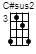 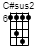 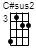 C#mM7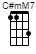 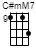 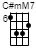 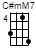 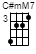 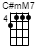 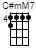 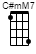 C#M7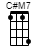 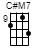 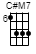 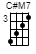 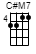 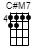 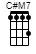 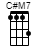 C#madd9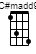 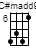 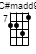 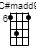 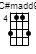 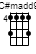 C#m7b5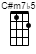 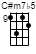 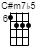 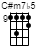 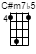 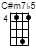 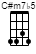 C#m7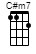 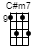 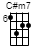 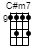 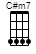 C#m6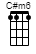 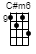 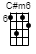 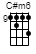 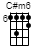 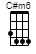 C#m+7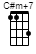 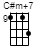 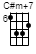 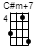 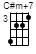 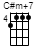 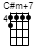 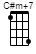 C#m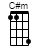 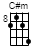 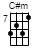 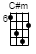 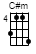 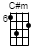 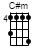 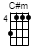 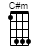 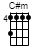 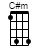 C#dim7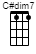 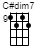 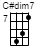 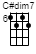 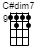 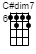 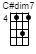 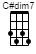 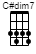 C#dim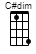 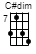 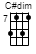 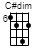 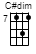 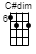 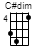 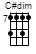 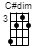 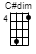 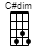 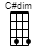 C#aug7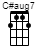 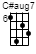 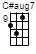 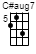 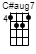 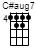 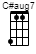 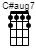 C#add9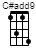 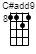 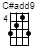 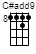 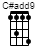 C#9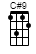 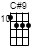 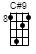 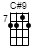 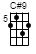 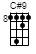 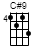 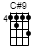 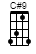 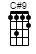 C#7sus4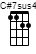 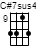 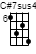 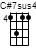 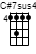 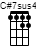 C#7sus2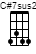 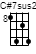 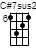 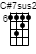 C#7(no5)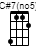 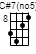 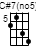 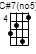 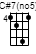 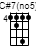 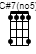 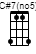 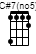 C#7b5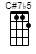 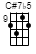 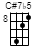 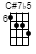 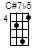 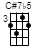 C#7+5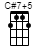 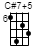 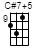 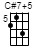 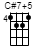 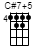 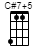 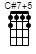 C#7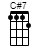 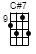 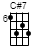 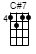 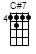 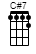 C#6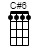 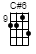 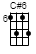 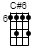 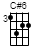 C#5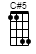 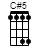 C#aug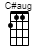 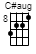 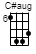 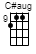 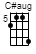 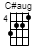 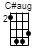 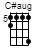 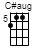 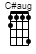 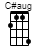 C#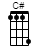 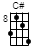 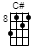 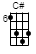 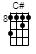 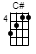 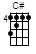 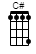 Dsus4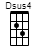 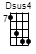 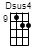 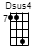 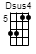 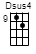 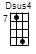 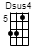 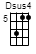 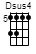 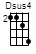 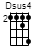 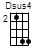 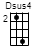 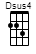 Dsus2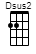 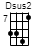 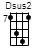 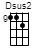 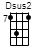 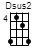 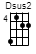 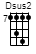 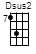 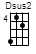 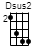 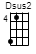 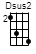 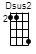 DnM7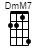 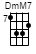 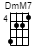 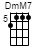 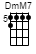 DM7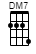 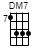 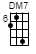 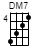 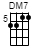 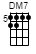 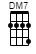 Dmadd9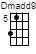 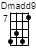 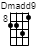 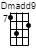 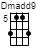 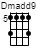 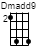 Dm7b5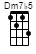 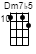 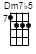 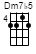 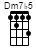 Dm7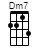 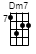 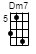 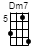 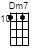 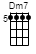 Dm6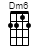 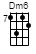 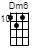 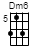 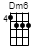 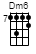 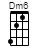 Dm+7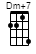 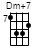 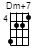 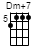 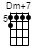 Dm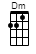 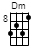 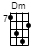 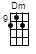 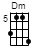 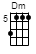 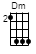 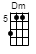 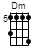 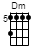 Ddim7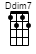 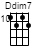 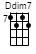 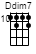 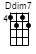 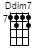 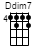 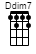 Ddim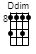 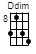 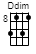 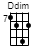 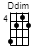 Dbsus4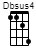 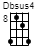 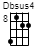 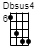 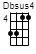 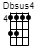 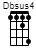 Dbsus2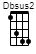 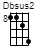 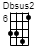 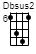 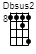 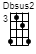 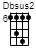 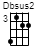 DbmM7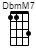 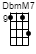 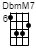 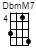 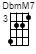 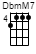 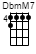 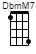 DbM7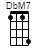 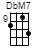 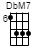 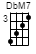 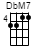 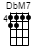 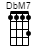 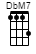 Dbmadd9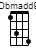 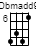 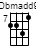 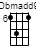 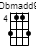 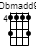 Dbm7b5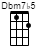 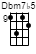 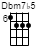 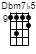 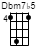 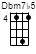 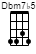 Dbm7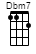 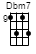 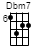 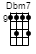 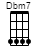 Dbm6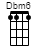 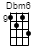 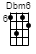 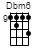 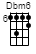 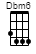 Dbm+7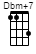 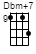 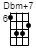 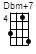 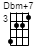 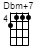 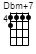 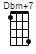 Dbm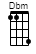 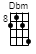 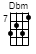 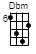 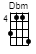 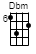 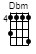 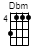 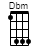 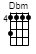 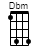 Dbdim7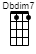 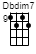 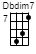 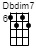 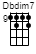 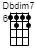 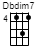 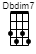 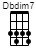 Dbdim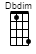 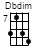 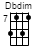 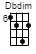 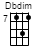 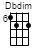 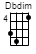 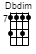 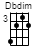 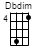 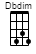 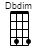 Dbaug7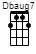 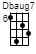 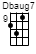 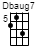 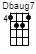 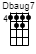 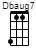 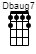 Dbadd9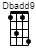 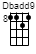 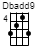 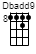 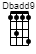 Db9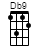 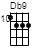 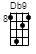 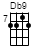 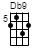 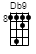 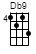 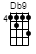 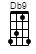 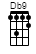 Db7sus4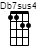 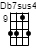 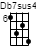 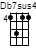 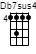 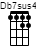 Db7sus2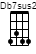 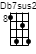 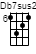 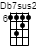 Db7(no5)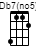 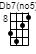 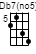 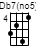 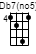 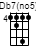 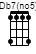 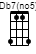 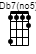 Db7b5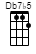 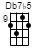 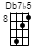 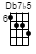 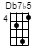 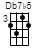 Db7+5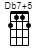 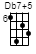 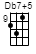 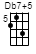 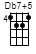 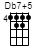 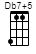 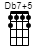 Db7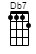 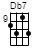 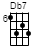 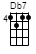 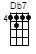 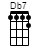 Db6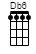 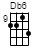 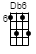 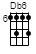 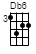 Db5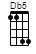 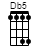 Dbaug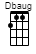 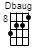 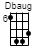 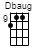 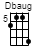 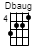 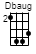 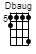 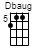 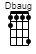 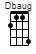 Db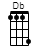 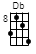 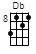 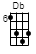 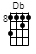 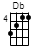 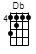 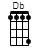 Daug7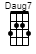 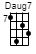 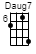 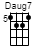 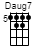 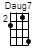 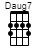 Dadd9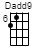 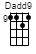 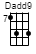 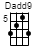 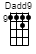 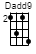 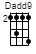 D9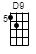 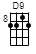 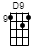 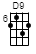 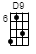 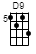 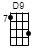 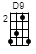 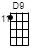 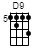 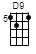 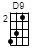 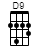 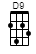 D7sus4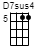 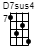 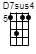 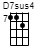 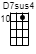 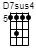 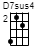 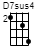 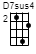 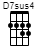 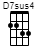 D7sus2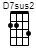 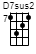 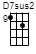 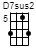 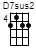 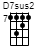 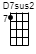 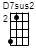 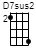 D7(no5)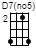 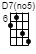 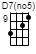 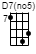 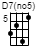 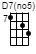 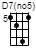 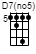 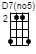 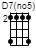 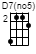 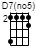 D7b5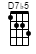 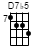 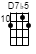 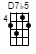 D7+5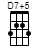 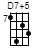 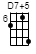 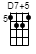 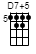 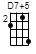 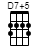 D7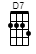 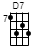 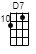 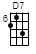 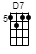 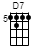 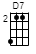 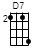 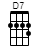 D6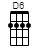 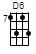 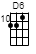 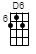 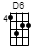 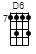 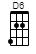 D5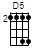 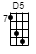 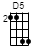 Daug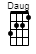 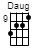 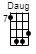 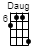 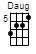 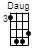 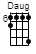 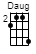 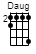 D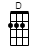 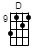 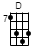 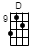 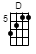 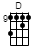 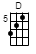 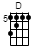 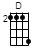 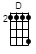 D#sus4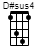 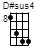 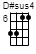 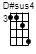 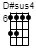 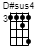 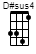 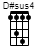 D#sus2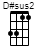 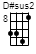 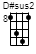 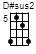 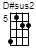 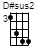 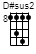 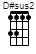 D#nM7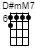 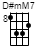 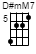 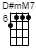 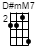 D#M7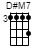 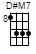 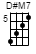 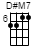 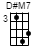 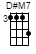 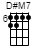 D#madd9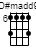 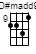 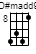 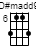 D#m7b5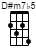 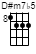 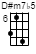 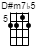 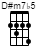 D#m7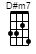 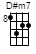 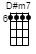 D#m6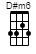 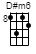 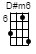 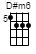 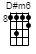 D#m+7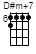 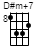 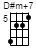 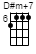 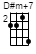 D#m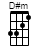 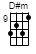 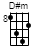 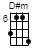 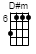 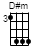 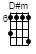 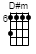 D#dim7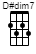 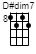 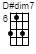 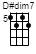 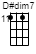 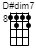 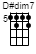 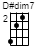 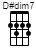 D#dim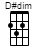 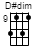 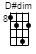 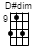 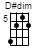 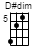 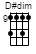 D#aug7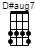 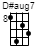 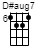 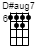 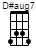 D#add9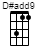 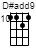 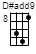 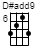 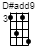 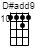 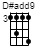 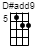 D#9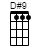 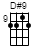 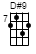 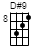 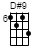 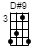 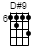 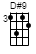 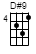 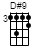 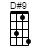 D#7sus4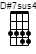 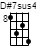 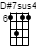 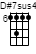 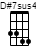 D#7sus2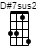 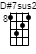 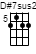 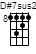 D#7(no5)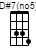 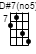 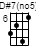 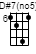 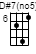 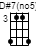 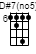 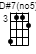 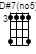 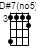 D#7b5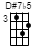 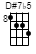 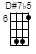 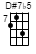 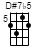 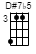 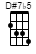 D#7+5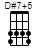 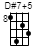 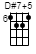 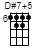 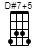 D#7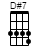 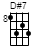 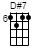 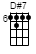 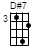 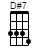 D#6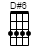 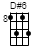 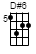 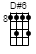 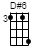 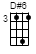 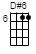 D#5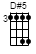 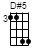 D#aug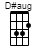 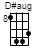 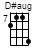 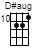 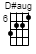 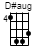 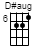 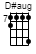 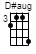 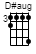 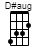 D#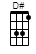 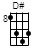 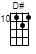 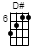 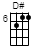 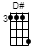 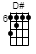 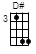 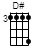 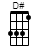 Esus4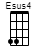 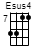 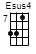 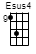 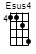 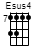 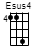 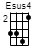 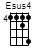 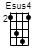 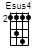 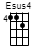 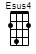 Esus2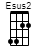 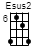 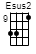 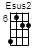 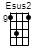 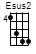 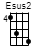 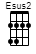 EnM7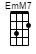 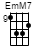 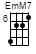 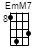 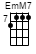 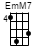 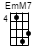 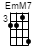 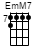 EM7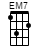 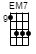 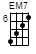 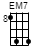 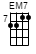 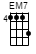 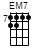 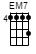 Emadd9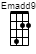 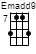 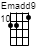 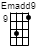 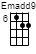 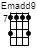 Em7b5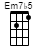 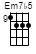 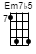 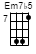 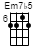 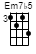 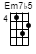 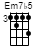 Em7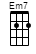 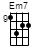 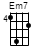 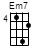 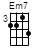 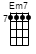 Em6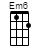 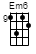 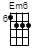 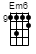 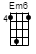 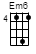 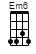 Em+7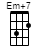 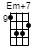 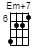 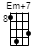 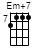 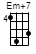 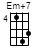 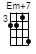 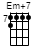 Em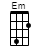 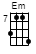 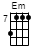 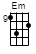 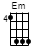 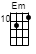 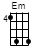 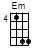 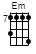 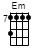 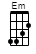 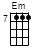 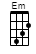 Edim7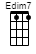 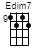 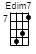 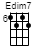 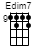 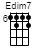 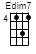 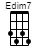 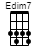 Edim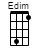 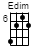 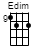 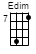 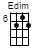 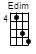 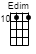 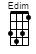 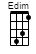 Ebsus4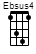 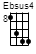 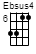 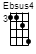 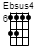 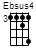 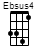 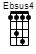 Ebsus2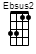 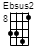 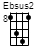 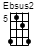 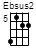 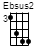 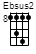 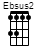 EbmM7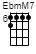 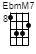 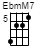 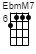 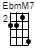 EbM7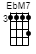 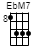 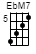 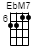 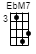 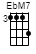 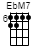 Ebmadd9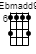 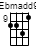 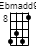 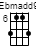 Ebm7b5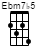 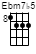 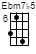 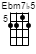 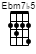 Ebm7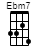 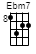 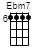 Ebm6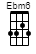 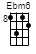 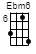 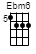 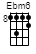 Ebm+7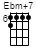 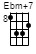 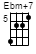 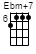 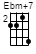 Ebm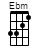 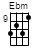 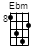 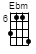 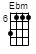 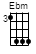 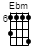 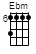 Ebdim7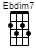 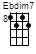 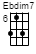 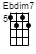 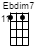 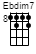 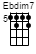 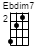 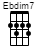 Ebdim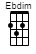 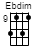 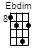 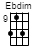 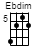 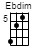 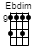 Ebaug7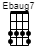 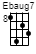 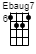 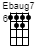 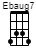 Ebadd9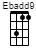 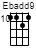 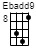 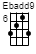 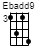 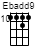 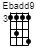 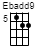 Eb9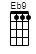 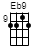 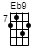 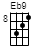 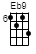 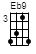 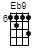 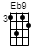 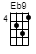 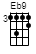 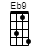 Eb7sus4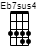 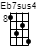 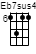 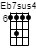 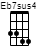 Eb7sus2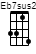 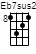 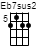 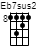 Eb7(no5)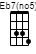 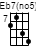 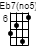 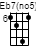 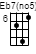 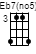 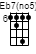 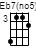 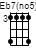 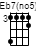 Eb7b5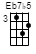 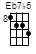 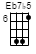 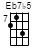 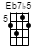 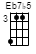 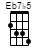 Eb7+5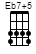 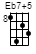 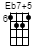 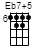 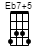 Eb7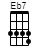 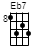 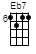 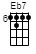 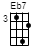 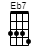 Eb6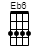 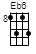 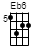 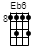 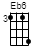 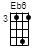 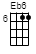 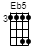 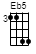 Ebaug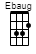 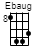 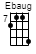 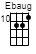 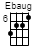 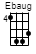 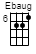 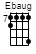 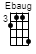 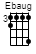 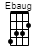 Eb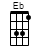 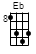 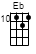 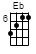 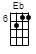 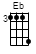 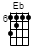 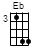 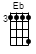 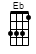 Eaug7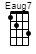 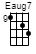 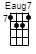 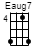 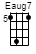 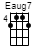 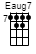 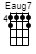 Eadd9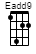 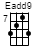 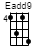 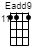 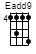 E9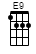 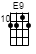 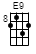 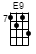 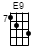 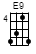 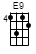 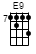 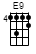 E7sus4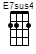 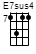 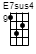 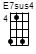 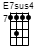 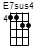 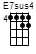 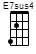 E7sus2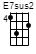 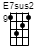 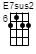 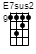 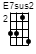 E7(no5)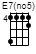 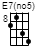 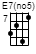 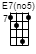 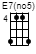 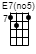 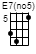 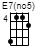 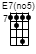 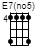 E7b5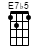 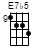 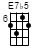 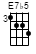 E7+5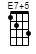 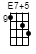 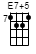 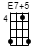 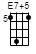 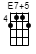 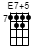 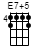 E7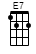 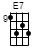 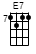 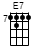 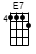 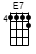 E6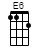 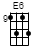 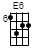 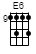 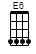 E5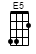 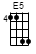 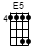 Eaug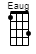 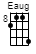 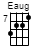 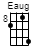 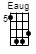 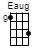 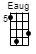 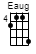 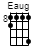 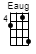 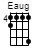 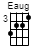 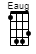 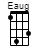 E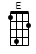 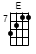 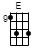 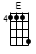 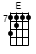 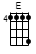 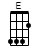 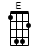 Fsus4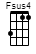 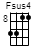 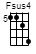 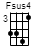 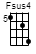 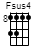 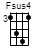 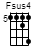 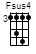 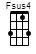 Fsus2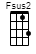 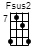 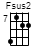 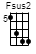 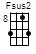 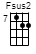 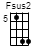 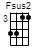 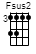 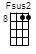 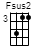 FnM7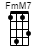 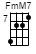 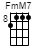 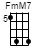 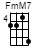 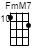 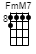 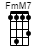 FM7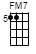 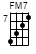 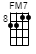 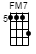 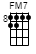 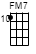 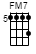 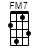 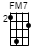 Fmadd9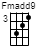 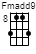 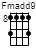 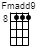 Fm7b5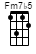 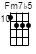 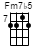 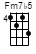 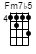 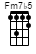 Fm7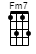 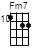 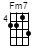 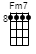 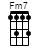 Fm6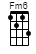 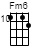 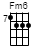 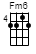 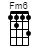 Fm+7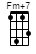 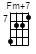 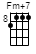 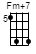 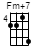 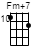 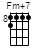 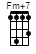 Fm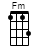 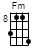 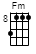 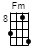 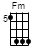 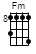 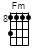 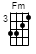 Fdim7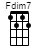 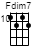 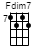 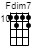 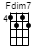 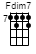 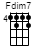 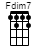 Fdim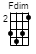 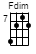 Faug7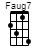 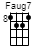 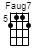 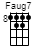 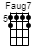 Fadd9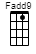 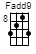 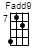 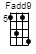 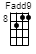 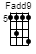 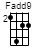 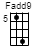 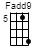 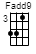 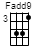 F9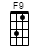 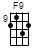 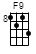 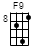 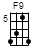 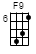 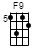 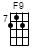 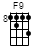 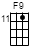 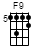 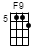 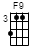 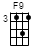 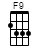 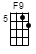 F7sus4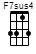 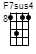 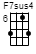 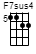 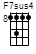 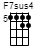 F7sus2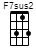 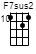 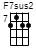 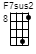 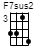 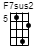 F7(no5)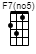 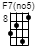 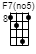 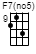 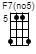 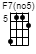 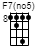 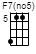 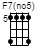 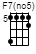 F7b5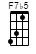 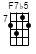 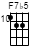 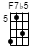 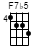 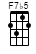 F7+5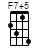 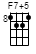 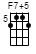 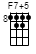 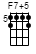 F7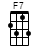 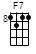 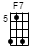 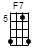 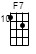 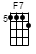 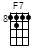 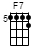 F6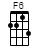 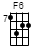 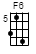 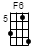 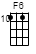 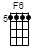 F5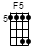 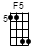 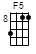 Faug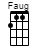 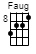 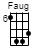 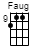 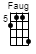 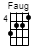 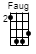 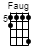 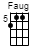 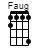 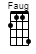 F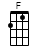 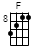 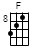 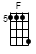 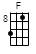 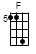 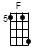 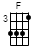 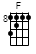 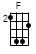 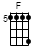 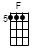 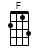 F#sus4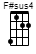 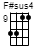 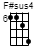 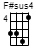 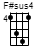 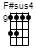 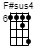 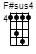 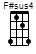 F#sus2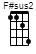 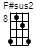 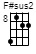 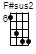 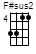 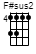 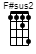 F#mM7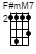 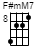 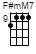 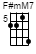 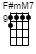 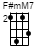 F#M7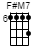 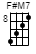 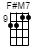 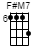 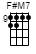 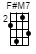 F#madd9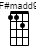 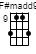 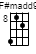 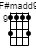 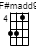 F#m7b5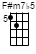 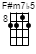 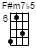 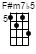 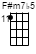 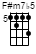 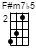 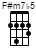 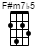 F#m7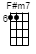 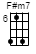 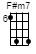 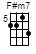 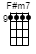 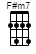 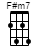 F#m6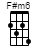 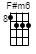 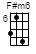 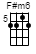 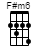 F#m+7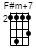 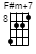 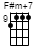 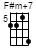 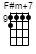 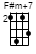 F#m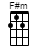 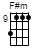 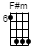 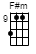 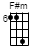 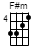 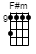 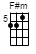 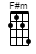 F#dim7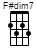 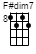 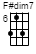 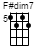 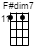 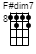 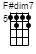 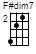 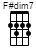 F#dim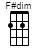 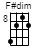 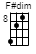 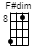 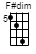 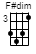 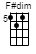 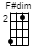 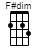 F#aug7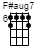 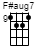 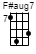 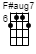 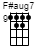 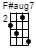 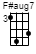 F#add9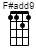 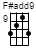 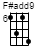 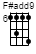 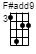 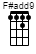 F#9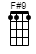 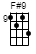 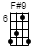 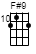 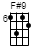 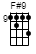 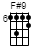 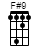 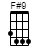 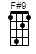 F#7sus4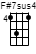 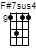 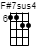 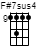 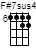 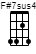 F#7sus2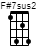 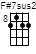 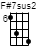 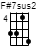 F#7(no5)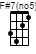 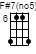 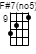 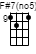 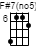 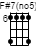 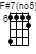 F#7b5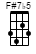 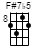 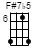 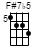 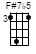 F#7+5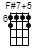 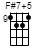 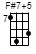 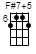 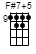 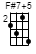 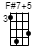 F#7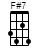 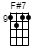 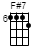 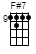 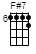 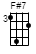 F#6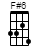 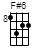 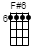 F#5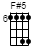 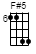 F#aug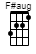 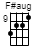 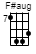 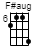 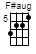 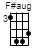 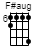 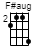 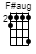 F#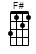 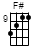 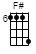 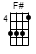 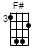 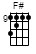 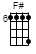 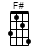 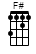 Gsus2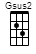 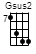 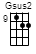 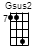 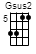 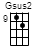 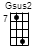 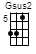 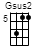 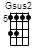 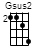 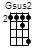 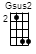 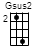 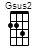 Gsus4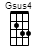 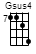 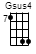 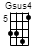 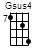 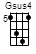 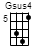 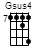 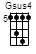 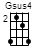 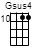 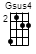 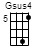 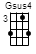 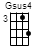 GmM7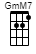 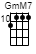 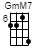 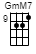 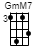 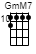 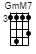 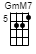 GM7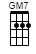 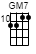 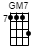 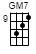 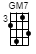 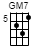 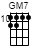 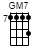 Gmadd9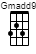 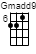 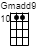 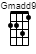 Gm7b5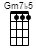 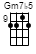 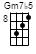 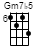 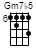 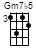 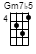 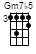 Gm7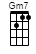 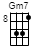 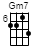 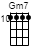 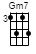 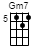 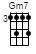 Gm6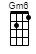 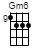 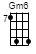 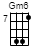 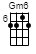 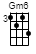 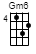 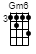 Gm+7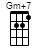 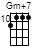 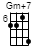 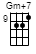 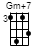 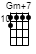 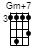 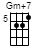 Gm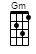 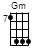 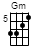 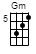 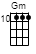 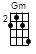 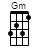 Gdim7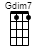 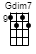 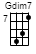 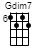 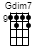 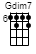 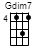 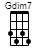 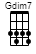 Gdim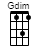 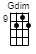 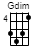 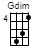 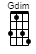 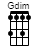 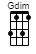 Gbsus4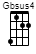 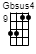 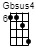 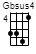 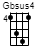 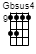 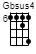 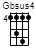 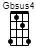 Gbsus2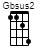 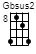 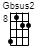 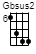 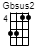 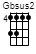 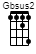 GbmM7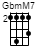 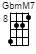 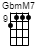 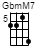 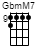 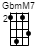 GbM7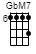 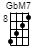 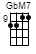 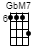 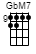 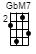 Gbmadd9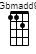 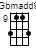 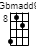 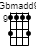 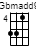 Gbm7b5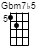 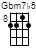 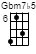 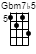 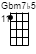 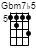 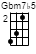 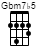 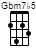 Gbm7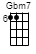 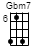 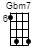 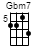 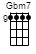 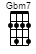 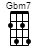 Gbm6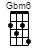 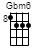 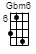 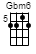 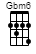 Gbm+7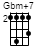 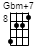 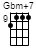 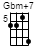 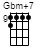 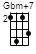 Gbm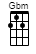 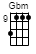 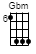 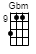 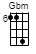 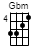 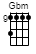 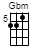 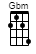 Gbdim7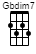 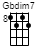 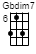 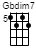 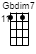 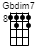 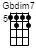 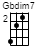 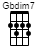 Gbdim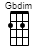 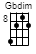 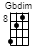 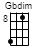 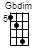 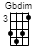 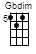 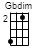 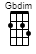 Gbaug7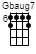 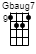 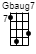 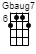 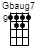 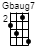 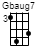 Gbadd9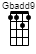 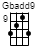 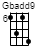 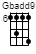 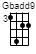 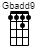 Gb9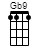 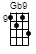 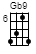 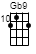 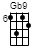 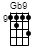 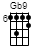 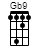 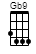 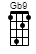 Gb7sus4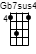 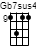 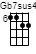 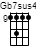 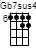 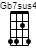 Gb7sus2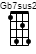 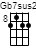 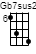 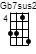 Gb7(no5)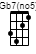 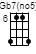 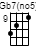 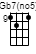 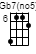 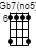 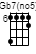 Gb7b5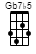 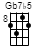 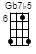 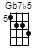 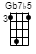 Gb7+5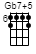 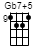 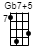 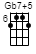 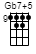 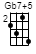 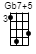 Gb7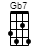 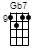 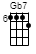 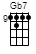 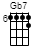 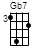 Gb6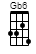 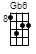 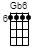 Gb5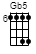 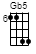 Gbaug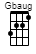 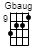 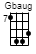 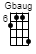 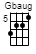 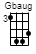 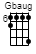 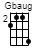 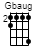 Gb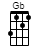 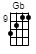 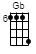 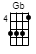 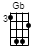 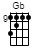 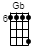 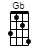 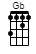 Gaug7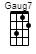 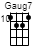 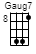 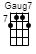 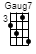 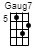 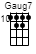 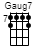 Gadd9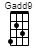 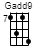 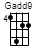 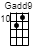 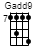 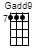 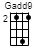 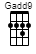 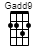 G9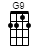 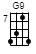 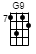 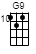 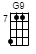 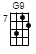 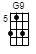 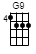 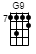 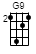 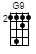 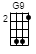 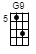 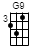 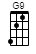 G7sus4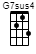 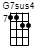 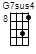 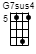 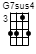 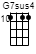 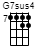 G7sus2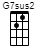 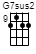 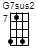 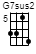 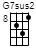 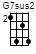 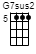 G7(no5)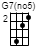 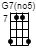 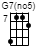 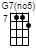 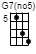 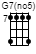 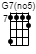 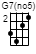 G7b5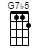 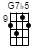 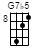 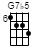 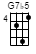 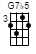 G7+5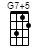 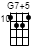 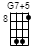 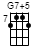 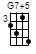 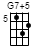 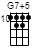 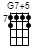 G7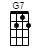 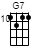 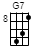 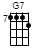 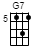 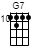 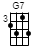 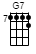 G6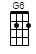 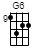 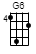 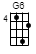 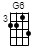 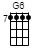 G5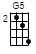 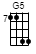 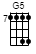 Gaug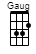 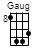 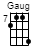 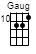 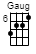 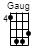 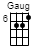 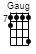 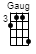 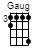 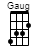 G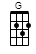 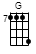 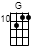 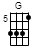 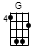 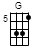 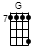 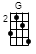 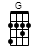 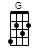 G#sus4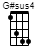 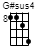 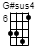 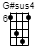 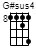 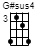 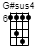 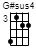 G#sus2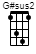 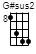 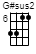 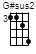 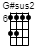 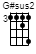 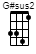 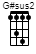 G#mM7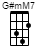 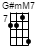 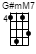 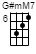 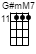 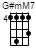 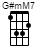 G#M7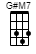 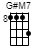 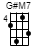 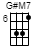 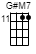 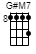 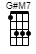 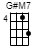 G#madd9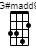 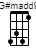 G#m7b5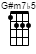 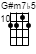 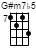 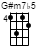 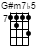 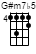 G#m7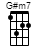 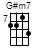 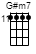 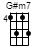 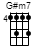 G#m6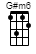 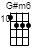 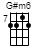 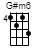 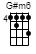 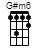 G#m+7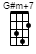 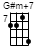 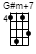 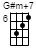 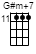 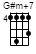 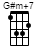 G#m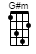 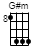 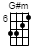 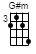 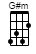 G#dim7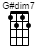 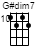 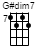 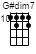 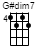 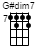 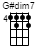 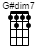 G#dim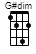 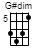 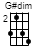 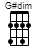 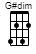 G#aug7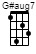 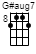 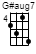 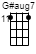 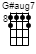 G#add9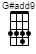 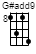 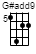 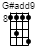 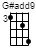 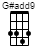 G#9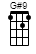 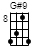 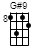 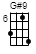 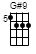 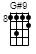 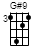 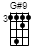 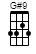 G#7sus4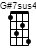 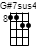 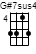 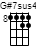 G#7sus2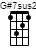 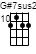 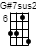 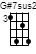 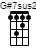 G#7(no5)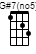 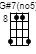 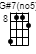 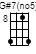 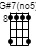 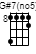 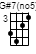 G#7b5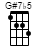 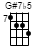 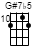 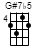 G#7+5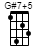 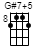 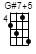 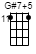 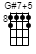 G#7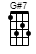 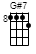 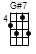 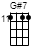 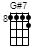 G#6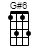 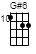 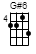 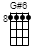 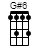 G#5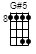 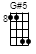 G#aug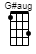 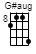 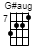 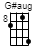 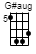 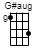 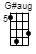 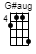 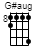 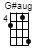 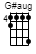 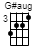 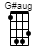 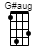 G#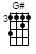 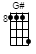 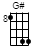 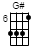 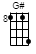 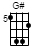 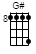 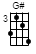 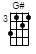 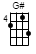 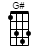 